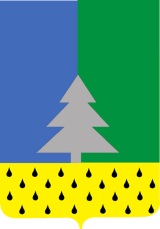 Советский районХанты-Мансийский автономный округ – ЮграАдминистрация сельского поселения Алябьевский« 30 » ноября  2023 г.						                                      № 259О внесении изменений в постановление Администрации сельского поселения Алябьевский от 27.11.2018 г. № 313 «О муниципальной программе «Проведение капитального ремонта многоквартирных домов сельского поселения Алябьевский»В соответствии с Бюджетным кодексом Российской Федерации, Федеральным законом от 06.10.2003 № 131-ФЗ «Об общих принципах организации местного самоуправления в Российской Федерации», Уставом сельского поселения Алябьевский, постановлением администрации сельского поселения Алябьевский от 30.10.2018 № 283 «О модельной муниципальной программе сельского поселения Алябьевский, Порядке формирования, утверждения и реализации муниципальных программ сельского поселения Алябьевский»:Внести в постановление Администрации сельского поселения Алябьевский от 27.11.2018 г. № 313 «О муниципальной программе ««Проведение капитального ремонта многоквартирных домов сельского поселения Алябьевский» (с изменениями от 29.11.2019 № 242, от 30.11.2020 № 222, от 30.11.2021 № 218, от 30.11.2022 № 273) следующие изменения, изложив Приложение к постановлению в новой редакции (приложение).Опубликовать настоящее постановление в периодическом издании органов местного самоуправления сельского поселения Алябьевский бюллетень «Алябьевский вестник» и разместить на официальном сайте Администрации сельского поселения Алябьевский.Настоящее постановление вступает в силу с 01 января 2024 года.Контроль исполнения настоящего постановления оставляю за собой.Глава сельского поселения Алябьевский					           	А.А. КудринаПриложение к постановлению Администрации сельского поселения Алябьевский от  30.11.2023 г. № 259МУНИЦИПАЛЬНАЯ ПРОГРАММА«ПРОВЕДЕНИЕ КАПИТАЛЬНОГО РЕМОНТА МНОГОКВАРТИРНЫХ ДОМОВ СЕЛЬСКОГО ПОСЕЛЕНИЯ АЛЯБЬЕВСКИЙ»П А С П О Р ТМуниципальной программы «Проведение капитального ремонта многоквартирных домов сельского поселения Алябьевский»1. Основные положения2. Показатели муниципальной программы 2.1. Прокси-показатели муниципальной программы в 2024 году3. Помесячный план достижения показателей муниципальной программы в 2024 году4. Структура муниципальной программы5. Финансовое обеспечение муниципальной программыМеханизм реализации программыИсполнителем программы является Администрация сельского поселения Алябьевский.К участию в реализации Программы привлекаются:- специализированные подрядные организации (по согласованию).Администрация сельского поселения Алябьевский:- формирует технические задания на разработку мероприятий;- осуществляет контроль за реализацией Программы; - представляет отчет о реализации Программы.Ответственные исполнители муниципальной программы и должностные лица, ответственные за формирование, утверждение и реализацию муниципальных программ:несут ответственность (дисциплинарную, гражданско-правовую
и административную), в том числе за достижение показателей, предусмотренных соглашениями о предоставлении субсидий из федерального бюджета, бюджета
Ханты-Мансийского автономного округа - Югры бюджету сельского поселения Алябьевский; достижение целевых показателей муниципальной программы; своевременную и качественную реализацию муниципальной программы;разрабатывают в пределах своих полномочий проекты муниципальных правовых актов сельского поселения Алябьевский, необходимых для реализации муниципальной программы;обеспечивают исполнение мероприятий муниципальной программы;  проводит мониторинг выполнения муниципальной программы и ежеквартально предоставляют в Уполномоченный орган информацию о реализации муниципальной программы по форме согласно приложению 1 к настоящему Порядку, в срок до 10 числа месяца, следующего за отчетным кварталом; ежегодно предоставляют в Уполномоченный орган отчет о реализации муниципальной программы в порядке, установленном распоряжением администрации сельского поселения Алябьевский;ежегодно проводят оценку эффективности реализации муниципальной программы в порядке, установленном постановлением администрации сельского поселения Алябьевский;организуют размещение муниципальной программы в актуальной редакции, информации о реализации муниципальной программы на официальном сайте
сельского поселения Алябьевский, на общедоступном информационном ресурсе стратегического планирования в информационно-телекоммуникационной сети «Интернет»;направляют уведомления и предоставляют отчетность в Министерство экономического развития Российской Федерации посредством ГАИС «Управление».Уполномоченный орган, при необходимости, вправе запрашивать
у ответственных исполнителей муниципальной программы дополнительную информацию о реализации мероприятий муниципальной программы.ПОСТАНОВЛЕНИЕКуратор муниципальной программыКудрина Анна Александровна, глава сельского поселения Алябьевский Ответственный исполнитель муниципальной программыАдминистрация сельского поселения АлябьевскийПериод реализации муниципальной программы2024-2030Цели муниципальной программы1. Улучшение технического состояния многоквартирных домов, повышение энергетической эффективностиНаправления (подпрограммы) муниципальной программыОбъемы финансового обеспечения за весь период реализации1 918,0 тыс.руб.Связь с национальными целями развития Российской Федерации/ государственными программами автономного округа № п/пНаименование показателяУровень показателяЕдиница измерения (по ОКЕИ)Базовое значениеБазовое значениеЗначение показателя по годамЗначение показателя по годамЗначение показателя по годамЗначение показателя по годамЗначение показателя по годамЗначение показателя по годамЗначение показателя по годамДокументОтветственный за достижение показателяСвязь с показателями национальных целей№ п/пНаименование показателяУровень показателяЕдиница измерения (по ОКЕИ)значениегод2024 год2025 год2026 год2027 год2028 год2029 год2030годДокументОтветственный за достижение показателяСвязь с показателями национальных целей123456789101112131415161. Улучшение технического состояния многоквартирных домов, повышение их энергетической эффективности1. Улучшение технического состояния многоквартирных домов, повышение их энергетической эффективности1. Улучшение технического состояния многоквартирных домов, повышение их энергетической эффективности1. Улучшение технического состояния многоквартирных домов, повышение их энергетической эффективности1. Улучшение технического состояния многоквартирных домов, повышение их энергетической эффективности1. Улучшение технического состояния многоквартирных домов, повышение их энергетической эффективности1. Улучшение технического состояния многоквартирных домов, повышение их энергетической эффективности1. Улучшение технического состояния многоквартирных домов, повышение их энергетической эффективности1. Улучшение технического состояния многоквартирных домов, повышение их энергетической эффективности1. Улучшение технического состояния многоквартирных домов, повышение их энергетической эффективности1. Улучшение технического состояния многоквартирных домов, повышение их энергетической эффективности1. Улучшение технического состояния многоквартирных домов, повышение их энергетической эффективности1. Улучшение технического состояния многоквартирных домов, повышение их энергетической эффективности1. Улучшение технического состояния многоквартирных домов, повышение их энергетической эффективности1. Улучшение технического состояния многоквартирных домов, повышение их энергетической эффективности1. Улучшение технического состояния многоквартирных домов, повышение их энергетической эффективности1.Увеличение доли общей площади многоквартирных домов, в которых проведен комплексный капитальный ремонт«МП»проценты02022 год0,10,30,50,50,50,50,5Закон ХМАО - Югры от 01.07.2013 N 54-оз (ред. от 31.03.2017) Об организации проведения капитального ремонта общего имущества в многоквартирных домахАдминистрация сельского поселения Алябьевский№ п/пНаименование прокси-показателяПризнак возрастания/ убыванияЕдиница измерения (по ОКЕИ)Базовое значениеБазовое значениеЗначение показателя по кварталам/месяцамЗначение показателя по кварталам/месяцамЗначение показателя по кварталам/месяцамЗначение показателя по кварталам/месяцамОтветственный за достижение показателя№ п/пНаименование прокси-показателяПризнак возрастания/ убыванияЕдиница измерения (по ОКЕИ)значениегодNN+1…N+nОтветственный за достижение показателя12345678910111Показатель муниципальной программы «Наименование», ед. измерения по ОКЕИПоказатель муниципальной программы «Наименование», ед. измерения по ОКЕИПоказатель муниципальной программы «Наименование», ед. измерения по ОКЕИПоказатель муниципальной программы «Наименование», ед. измерения по ОКЕИПоказатель муниципальной программы «Наименование», ед. измерения по ОКЕИПоказатель муниципальной программы «Наименование», ед. измерения по ОКЕИПоказатель муниципальной программы «Наименование», ед. измерения по ОКЕИПоказатель муниципальной программы «Наименование», ед. измерения по ОКЕИПоказатель муниципальной программы «Наименование», ед. измерения по ОКЕИПоказатель муниципальной программы «Наименование», ед. измерения по ОКЕИ1.1«Наименование прокси-показателя» 1.NNПоказатель муниципальной программы «Наименование», ед. измерения по ОКЕИПоказатель муниципальной программы «Наименование», ед. измерения по ОКЕИПоказатель муниципальной программы «Наименование», ед. измерения по ОКЕИПоказатель муниципальной программы «Наименование», ед. измерения по ОКЕИПоказатель муниципальной программы «Наименование», ед. измерения по ОКЕИПоказатель муниципальной программы «Наименование», ед. измерения по ОКЕИПоказатель муниципальной программы «Наименование», ед. измерения по ОКЕИПоказатель муниципальной программы «Наименование», ед. измерения по ОКЕИПоказатель муниципальной программы «Наименование», ед. измерения по ОКЕИПоказатель муниципальной программы «Наименование», ед. измерения по ОКЕИN.n«Наименование прокси-показателя»……№ п/пНаименование показателяУровень показателяЕдиница измерения(по ОКЕИ)Плановые значения по кварталам/месяцамПлановые значения по кварталам/месяцамПлановые значения по кварталам/месяцамПлановые значения по кварталам/месяцамПлановые значения по кварталам/месяцамПлановые значения по кварталам/месяцамПлановые значения по кварталам/месяцамПлановые значения по кварталам/месяцамПлановые значения по кварталам/месяцамПлановые значения по кварталам/месяцамПлановые значения по кварталам/месяцамНа конец2024 года№ п/пНаименование показателяУровень показателяЕдиница измерения(по ОКЕИ)янв.фев.мартапр.майиюньиюльавг.сен.окт.ноя.На конец2024 года123456789101112131415161.Улучшение технического состояния многоквартирных домов, повышение их энергетической эффективностиУлучшение технического состояния многоквартирных домов, повышение их энергетической эффективностиУлучшение технического состояния многоквартирных домов, повышение их энергетической эффективностиУлучшение технического состояния многоквартирных домов, повышение их энергетической эффективностиУлучшение технического состояния многоквартирных домов, повышение их энергетической эффективностиУлучшение технического состояния многоквартирных домов, повышение их энергетической эффективностиУлучшение технического состояния многоквартирных домов, повышение их энергетической эффективностиУлучшение технического состояния многоквартирных домов, повышение их энергетической эффективностиУлучшение технического состояния многоквартирных домов, повышение их энергетической эффективностиУлучшение технического состояния многоквартирных домов, повышение их энергетической эффективностиУлучшение технического состояния многоквартирных домов, повышение их энергетической эффективностиУлучшение технического состояния многоквартирных домов, повышение их энергетической эффективностиУлучшение технического состояния многоквартирных домов, повышение их энергетической эффективностиУлучшение технического состояния многоквартирных домов, повышение их энергетической эффективностиУлучшение технического состояния многоквартирных домов, повышение их энергетической эффективности1.1.Увеличение доли общей площади многоквартирных домов, в которых проведен комплексный капитальный ремонт«МП»проценты-----------0,1№ п/пЗадачи структурного элементаКраткое описание ожидаемых эффектов от реализации задачи структурного элементаКраткое описание ожидаемых эффектов от реализации задачи структурного элементаСвязь с показателями123341Комплекс процессных мероприятий "Проведение капитального ремонта многоквартирных домов"Комплекс процессных мероприятий "Проведение капитального ремонта многоквартирных домов"Комплекс процессных мероприятий "Проведение капитального ремонта многоквартирных домов"Комплекс процессных мероприятий "Проведение капитального ремонта многоквартирных домов"Ответственный за реализацию: Администрация сельского поселения АлябьевскийОтветственный за реализацию: Администрация сельского поселения АлябьевскийСрок реализации: 2024-2030Срок реализации: 2024-20301.Создание безопасных и благоприятных условий проживания гражданКапитальный ремонт многоквартирных жилых домовКапитальный ремонт многоквартирных жилых домовУлучшение технического состояния многоквартирных домов2.Проведение капитального ремонта многоквартирных домов и приведение в нормативное состояние и соответствие установленным санитарным и техническим правилам и нормам инженерных сетей, строительных конструкций и элементов жилых зданий, существенное повышение энергетической эффективности многоквартирных домов.Содействие проведению капитального ремонта многоквартирных домовСодействие проведению капитального ремонта многоквартирных домовУлучшение технического состояния многоквартирных домовНаименование муниципальной программы, структурного элемента, источник финансового обеспеченияОбъем финансового обеспечения по годам, тыс. рублейОбъем финансового обеспечения по годам, тыс. рублейОбъем финансового обеспечения по годам, тыс. рублейОбъем финансового обеспечения по годам, тыс. рублейОбъем финансового обеспечения по годам, тыс. рублейОбъем финансового обеспечения по годам, тыс. рублейОбъем финансового обеспечения по годам, тыс. рублейОбъем финансового обеспечения по годам, тыс. рублейНаименование муниципальной программы, структурного элемента, источник финансового обеспечения2024 год2025 год2026 год2027 год 2028 год2029 год 2030 годВсего123456789Муниципальная программа (всего), в том числе:274,0274,0274,0274,0274,0274,0274,01 918,01. Комплекс процессных мероприятий «Проведение капитального ремонта многоквартирных домов» (всего), в том числе:274,0274,0274,0274,0274,0274,0274,01 918,0Бюджет ХМАО-Югры0,00,00,00,00,00,00,00,0Местный бюджет274,0274,0274,0274,0274,0274,0274,01 918,0